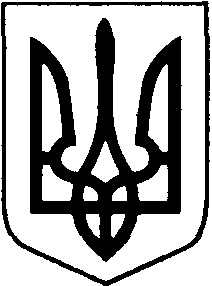 УКРАЇНАВИКОНАВЧИЙ  КОМІТЕТ  НОВОВОЛИНСЬКОЇ  МІСЬКОЇ  РАДИВОЛИНСЬКОЇ ОБЛАСТІР І Ш Е Н Н Явід  02 вересня 2021 року №310 м. НововолинськПро внесення змін до рішеннявід 04.06.2021 №195 «Про безоплатнупередачу частин №7 та №17 приміщеннягаражів, що знаходяться за адресою:проспект Перемоги, 7, м. Нововолинськ»Відповідно до статей 29 та 60 Закону України «Про місцеве самоврядування в Україні», листа КНП «Нововолинська центральна міська лікарня» від 11.08.2021 №2870/01-20,  виконавчий комітет міської радиВ И Р І Ш И В:1. Пункт 1 рішення виконавчого комітету від 04.06.2021 №195 викласти в наступній редакції: «КНП «НЦМЛ» передати, а КНП «НЦПМСД» прийняти,  частину №7, приміщення гаража, інвентарний номер 10310010,  загальною площею 24,9 м2, балансовою вартістю 35 751,33 грн, залишкова вартість 28 463,53 грн,  та частину  №17 приміщення гаража, інвентарний номер 10310024, загальною площею 28,3 м2  балансовою вартістю 202 383,25 грн, залишкова вартість 56 377,64 грн, що знаходяться за адресою:  проспект Перемоги, 7,  м. Нововолинськ»                                2. Контроль за виконанням даного рішення покласти на заступника  міського голови з питань діяльності виконавчих органів Скриннік В.Р.Міський голова                                                                                              Б.С. КарпусКорнійчук 30586                              